  AUTHORIZATION FOR AUTOMATIC DEBIT OF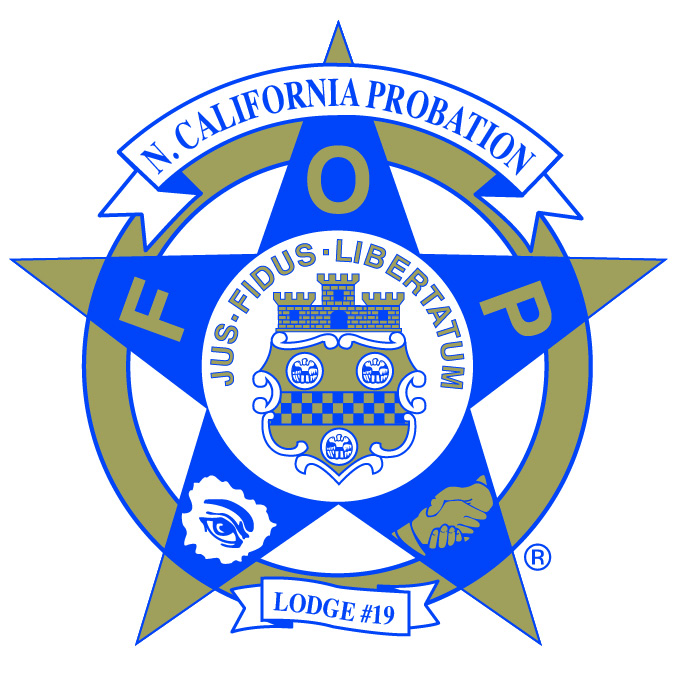                PRE-AUTHORIZED VARIABLE AMOUNT WITHDRAWALSTo sign up for AUTOMATIC DEBIT SERVICE (Pre-Authorized Withdrawals) simply complete the information below and forward to us with a voided check.I hereby authorize the N. California Probation Lodge #19; Fraternal Order of Police (the Company, hereinafter referred to as the Company) to make withdrawals from time to time from the account identified as the (Depository Financial Institution hereafter identified as DFI) and authorize the DFI to charge such withdrawals to my listed account.Group FOP Rates:	$41.00 for FOP Dues									       ________												InitialsDues BreakdownNational FOP Yearly Dues: $10.50 a yearCalifornia State FOP Lodge: $14.50 a yearLodge 19 Dues $10.00 a year individual rateIndividual FOP Rates$41.00 for FOP Dues	68.00 for plans Criminal and Civil LDP (total $41+$64=$105) 		        ________											Initials$310.00  For Criminal, Civil, and Administrative (310+41/12=$29.25 a month)   _______												InitialsAs there may be a need to correct or make adjustments, adjustment entries to correct errors are also authorized.   It is agreed that these withdrawals and adjustments may be made electronically and under the rules of the National Automated Clearing House Association (NACHA).  This authorization will remain in effect until written notice of termination or change in financial information is provided to the Company.  I acknowledge receipt of a completed copy of the Authorization.*  All routing and account information will be provided per your voided check.Name of Authorizing Party (Please Print)Address				City			State			Zip Code__________________________________					_____________________                      Signature					